Member's update form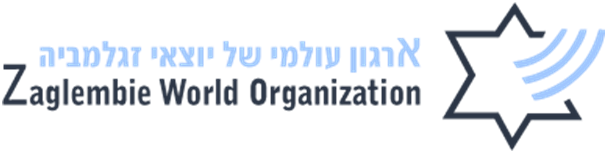   Family name: ……………………….….……. First name: …………..……………….  Address: City: …………………………………... Street Number: …………  State: ………………..…  Country: …………….……………. Zip code: ………………..  Telephone (home line): ……………………..…….Mobile: ……………..………………..  E-mail address: ……………………………………………………………………………..……  Marital status: single / married / widowed / deseased (please specify)  Place of origin in Zaglembie: ………………………………  First Generation survivor/second/third (please specify)  Date of birth: ……………………….___________________________________________________________________________Parent's details  Mother:  Family name: ……….……………………. First name: ………………………………  Maiden name: ……………………..…….  City of origin in Zaglembie: …………………………………  Comments: …………………………………………………………………………….……………………………………  Father:  Family name: ……………..………………. First name: ………………………………  City of origin in Zaglembie: ……………………………………  Comments: ………………………………………………………………………………………………………………____________________________________________________________________________  Comments:………………………………………………………………………………………………………………………………………………………………………………………………………………………………………………………………………………………………………………………………………………………………………………………………………………………………………………………